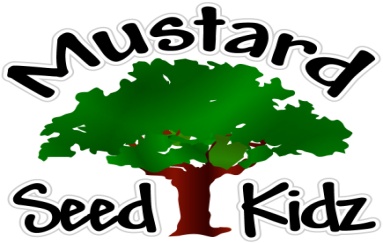 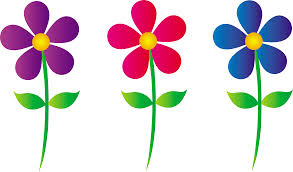                   July 20th-24th  BreakfastMondayTuesdayTuesdayWednesdayThursdayFridayBreakfastMulti-Grain Kix CerealApplesauceMilkWaffles/PancakesFresh StrawberriesMilkWaffles/PancakesFresh StrawberriesMilkMulti-Grain CheeriosSliced Pears MilkMulti-Grain Blueberry MuffinFruit CocktailMilkMulti-Grain Frosted Mini Wheat CerealApple SlicesMilkLunchChicken Sandwich on a BunGreen Peas Sliced PeachesMilkChicken Sandwich on a BunGreen Peas Sliced PeachesMilkHamburger on a BunBaked BeansMandarin OrangesMilkSweet & Sour Chicken w/ White Rice  Sliced Carrots PineappleMilkPizza Roll w/ Peperoni & Mozzerella Fresh Carrots w/ RanchPearsMilkBaked Chicken Nuggets Corn MixedTropical FruitMilkSnackWheat ThinsYogurtString CheeseAnimal CookiesYogurtAnimal CookiesYogurtGoldfishRaisinsMulti-Grain Honey Graham CrackersMilkPretzelsCheese Sauce